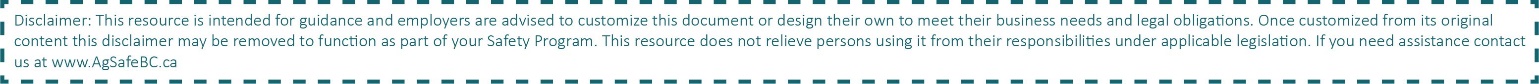 Company InformationCompany InformationCompany InformationCompany InformationCompany InformationCompany InformationCompany InformationCompany InformationCompany InformationCompany InformationCompany Name:Workplace Location:Name of Safe Work Practice:  Name of Safe Work Practice:  Name of Safe Work Practice:  Name of Safe Work Practice:  Name of Safe Work Practice:  Harvest Tower - CranberryHarvest Tower - CranberryRelease Date:Release Date:Safe Work Practice #:Safe Work Practice #:Revision Date: Revision Date: Management Signature:Management Signature:Management Signature:Management Signature:Date of Approval:Date of Approval:InstructionsInstructionsInstructionsInstructionsInstructionsInstructionsInstructionsInstructionsInstructionsInstructionsThis safe work practice must be reviewed annually or any time the task, equipment, or materials change.This safe work practice must be reviewed annually or any time the task, equipment, or materials change.This safe work practice must be reviewed annually or any time the task, equipment, or materials change.This safe work practice must be reviewed annually or any time the task, equipment, or materials change.This safe work practice must be reviewed annually or any time the task, equipment, or materials change.This safe work practice must be reviewed annually or any time the task, equipment, or materials change.This safe work practice must be reviewed annually or any time the task, equipment, or materials change.This safe work practice must be reviewed annually or any time the task, equipment, or materials change.This safe work practice must be reviewed annually or any time the task, equipment, or materials change.This safe work practice must be reviewed annually or any time the task, equipment, or materials change.Do NOT perform the duties listed in this Safe Work Practice until you have been appropriately trained and authorized to do so by your supervisorDo NOT perform the duties listed in this Safe Work Practice until you have been appropriately trained and authorized to do so by your supervisorDo NOT perform the duties listed in this Safe Work Practice until you have been appropriately trained and authorized to do so by your supervisorDo NOT perform the duties listed in this Safe Work Practice until you have been appropriately trained and authorized to do so by your supervisorDo NOT perform the duties listed in this Safe Work Practice until you have been appropriately trained and authorized to do so by your supervisorDo NOT perform the duties listed in this Safe Work Practice until you have been appropriately trained and authorized to do so by your supervisorDo NOT perform the duties listed in this Safe Work Practice until you have been appropriately trained and authorized to do so by your supervisorDo NOT perform the duties listed in this Safe Work Practice until you have been appropriately trained and authorized to do so by your supervisorDo NOT perform the duties listed in this Safe Work Practice until you have been appropriately trained and authorized to do so by your supervisorDo NOT perform the duties listed in this Safe Work Practice until you have been appropriately trained and authorized to do so by your supervisorRequired TrainingRequired TrainingRequired TrainingRequired TrainingRequired TrainingRequired TrainingRequired TrainingRequired TrainingRequired TrainingRequired TrainingReview and competency of harvest beater package.Employer has completed competency determination for harvest beater.Cranberry harvest tool-box talk.Lock-out and de-energization of equipment and/or machinery.Review and competency of harvest beater package.Employer has completed competency determination for harvest beater.Cranberry harvest tool-box talk.Lock-out and de-energization of equipment and/or machinery.Review and competency of harvest beater package.Employer has completed competency determination for harvest beater.Cranberry harvest tool-box talk.Lock-out and de-energization of equipment and/or machinery.Review and competency of harvest beater package.Employer has completed competency determination for harvest beater.Cranberry harvest tool-box talk.Lock-out and de-energization of equipment and/or machinery.Review and competency of harvest beater package.Employer has completed competency determination for harvest beater.Cranberry harvest tool-box talk.Lock-out and de-energization of equipment and/or machinery.Review and competency of harvest beater package.Employer has completed competency determination for harvest beater.Cranberry harvest tool-box talk.Lock-out and de-energization of equipment and/or machinery.Review and competency of harvest beater package.Employer has completed competency determination for harvest beater.Cranberry harvest tool-box talk.Lock-out and de-energization of equipment and/or machinery.Review and competency of harvest beater package.Employer has completed competency determination for harvest beater.Cranberry harvest tool-box talk.Lock-out and de-energization of equipment and/or machinery.Review and competency of harvest beater package.Employer has completed competency determination for harvest beater.Cranberry harvest tool-box talk.Lock-out and de-energization of equipment and/or machinery.Review and competency of harvest beater package.Employer has completed competency determination for harvest beater.Cranberry harvest tool-box talk.Lock-out and de-energization of equipment and/or machinery.Personal Protective Equipment (PPE)Personal Protective Equipment (PPE)Personal Protective Equipment (PPE)Personal Protective Equipment (PPE)Personal Protective Equipment (PPE)Personal Protective Equipment (PPE)Personal Protective Equipment (PPE)Personal Protective Equipment (PPE)Personal Protective Equipment (PPE)Personal Protective Equipment (PPE)Ear protectionEar protectionEar protectionEye protectionEye protectionEye protectionInsulated glovesInsulated glovesNon-slip footwearNon-slip footwearPotential HazardsPotential HazardsPotential HazardsPotential HazardsPotential HazardsPotential HazardsPotential HazardsPotential HazardsPotential HazardsPotential HazardsSlips/trips/falls from height, Noise, Entanglement/Caught in moving parts, cold stressSlips/trips/falls from height, Noise, Entanglement/Caught in moving parts, cold stressSlips/trips/falls from height, Noise, Entanglement/Caught in moving parts, cold stressSlips/trips/falls from height, Noise, Entanglement/Caught in moving parts, cold stressSlips/trips/falls from height, Noise, Entanglement/Caught in moving parts, cold stressSlips/trips/falls from height, Noise, Entanglement/Caught in moving parts, cold stressSlips/trips/falls from height, Noise, Entanglement/Caught in moving parts, cold stressSlips/trips/falls from height, Noise, Entanglement/Caught in moving parts, cold stressSlips/trips/falls from height, Noise, Entanglement/Caught in moving parts, cold stressSlips/trips/falls from height, Noise, Entanglement/Caught in moving parts, cold stressPre-Operational Safety ChecksPre-Operational Safety ChecksPre-Operational Safety ChecksPre-Operational Safety ChecksPre-Operational Safety ChecksPre-Operational Safety ChecksPre-Operational Safety ChecksPre-Operational Safety ChecksPre-Operational Safety ChecksPre-Operational Safety ChecksInspection of PPELadder/tower inspectionInspection of PPELadder/tower inspectionInspection of PPELadder/tower inspectionInspection of PPELadder/tower inspectionInspection of PPELadder/tower inspectionInspection of PPELadder/tower inspectionInspection of PPELadder/tower inspectionInspection of PPELadder/tower inspectionInspection of PPELadder/tower inspectionInspection of PPELadder/tower inspectionSafe Work PracticeSafe Work PracticeSafe Work PracticeSafe Work PracticeSafe Work PracticeSafe Work PracticeSafe Work PracticeSafe Work PracticeSafe Work PracticeSafe Work PracticeDuringDuringDuringDuringDuringDuringDuringDuringDuringDuringDon all PPEInspect ladder and tower to ensure ladder is in good working condition and all guard rails are in placeMaintain 3-point contact when climbing on and off the ladderKeep your body inside the harvest tower at all times. Do not lean over the edge of the guard rails Always maintain a clear line of vision with other pedestrians/vehicles If an obstruction occurs or maintenance work is required, or any time any safeguarding is removed, bypassed, or circumvented, equipment MUST be locked out in accordance with lock-out procedures.Monitor for pooling water and slip hazards When exiting the tower use 3 points of contact Don all PPEInspect ladder and tower to ensure ladder is in good working condition and all guard rails are in placeMaintain 3-point contact when climbing on and off the ladderKeep your body inside the harvest tower at all times. Do not lean over the edge of the guard rails Always maintain a clear line of vision with other pedestrians/vehicles If an obstruction occurs or maintenance work is required, or any time any safeguarding is removed, bypassed, or circumvented, equipment MUST be locked out in accordance with lock-out procedures.Monitor for pooling water and slip hazards When exiting the tower use 3 points of contact Don all PPEInspect ladder and tower to ensure ladder is in good working condition and all guard rails are in placeMaintain 3-point contact when climbing on and off the ladderKeep your body inside the harvest tower at all times. Do not lean over the edge of the guard rails Always maintain a clear line of vision with other pedestrians/vehicles If an obstruction occurs or maintenance work is required, or any time any safeguarding is removed, bypassed, or circumvented, equipment MUST be locked out in accordance with lock-out procedures.Monitor for pooling water and slip hazards When exiting the tower use 3 points of contact Don all PPEInspect ladder and tower to ensure ladder is in good working condition and all guard rails are in placeMaintain 3-point contact when climbing on and off the ladderKeep your body inside the harvest tower at all times. Do not lean over the edge of the guard rails Always maintain a clear line of vision with other pedestrians/vehicles If an obstruction occurs or maintenance work is required, or any time any safeguarding is removed, bypassed, or circumvented, equipment MUST be locked out in accordance with lock-out procedures.Monitor for pooling water and slip hazards When exiting the tower use 3 points of contact Don all PPEInspect ladder and tower to ensure ladder is in good working condition and all guard rails are in placeMaintain 3-point contact when climbing on and off the ladderKeep your body inside the harvest tower at all times. Do not lean over the edge of the guard rails Always maintain a clear line of vision with other pedestrians/vehicles If an obstruction occurs or maintenance work is required, or any time any safeguarding is removed, bypassed, or circumvented, equipment MUST be locked out in accordance with lock-out procedures.Monitor for pooling water and slip hazards When exiting the tower use 3 points of contact Don all PPEInspect ladder and tower to ensure ladder is in good working condition and all guard rails are in placeMaintain 3-point contact when climbing on and off the ladderKeep your body inside the harvest tower at all times. Do not lean over the edge of the guard rails Always maintain a clear line of vision with other pedestrians/vehicles If an obstruction occurs or maintenance work is required, or any time any safeguarding is removed, bypassed, or circumvented, equipment MUST be locked out in accordance with lock-out procedures.Monitor for pooling water and slip hazards When exiting the tower use 3 points of contact Don all PPEInspect ladder and tower to ensure ladder is in good working condition and all guard rails are in placeMaintain 3-point contact when climbing on and off the ladderKeep your body inside the harvest tower at all times. Do not lean over the edge of the guard rails Always maintain a clear line of vision with other pedestrians/vehicles If an obstruction occurs or maintenance work is required, or any time any safeguarding is removed, bypassed, or circumvented, equipment MUST be locked out in accordance with lock-out procedures.Monitor for pooling water and slip hazards When exiting the tower use 3 points of contact Don all PPEInspect ladder and tower to ensure ladder is in good working condition and all guard rails are in placeMaintain 3-point contact when climbing on and off the ladderKeep your body inside the harvest tower at all times. Do not lean over the edge of the guard rails Always maintain a clear line of vision with other pedestrians/vehicles If an obstruction occurs or maintenance work is required, or any time any safeguarding is removed, bypassed, or circumvented, equipment MUST be locked out in accordance with lock-out procedures.Monitor for pooling water and slip hazards When exiting the tower use 3 points of contact Don all PPEInspect ladder and tower to ensure ladder is in good working condition and all guard rails are in placeMaintain 3-point contact when climbing on and off the ladderKeep your body inside the harvest tower at all times. Do not lean over the edge of the guard rails Always maintain a clear line of vision with other pedestrians/vehicles If an obstruction occurs or maintenance work is required, or any time any safeguarding is removed, bypassed, or circumvented, equipment MUST be locked out in accordance with lock-out procedures.Monitor for pooling water and slip hazards When exiting the tower use 3 points of contact Don all PPEInspect ladder and tower to ensure ladder is in good working condition and all guard rails are in placeMaintain 3-point contact when climbing on and off the ladderKeep your body inside the harvest tower at all times. Do not lean over the edge of the guard rails Always maintain a clear line of vision with other pedestrians/vehicles If an obstruction occurs or maintenance work is required, or any time any safeguarding is removed, bypassed, or circumvented, equipment MUST be locked out in accordance with lock-out procedures.Monitor for pooling water and slip hazards When exiting the tower use 3 points of contact ***Remember: Machinery or equipment must be de-energized and locked out when maintenance work is being done, or any time safeguarding is removed, bypassed, or circumvented. Maintenance is any work performed to keep machinery or equipment in a safe operating condition. This includes installing, repairing, cleaning, and lubricating the equipment, as well as clearing any obstructions in the machinery. (WorkSafeBC 2022)***Remember: Machinery or equipment must be de-energized and locked out when maintenance work is being done, or any time safeguarding is removed, bypassed, or circumvented. Maintenance is any work performed to keep machinery or equipment in a safe operating condition. This includes installing, repairing, cleaning, and lubricating the equipment, as well as clearing any obstructions in the machinery. (WorkSafeBC 2022)***Remember: Machinery or equipment must be de-energized and locked out when maintenance work is being done, or any time safeguarding is removed, bypassed, or circumvented. Maintenance is any work performed to keep machinery or equipment in a safe operating condition. This includes installing, repairing, cleaning, and lubricating the equipment, as well as clearing any obstructions in the machinery. (WorkSafeBC 2022)***Remember: Machinery or equipment must be de-energized and locked out when maintenance work is being done, or any time safeguarding is removed, bypassed, or circumvented. Maintenance is any work performed to keep machinery or equipment in a safe operating condition. This includes installing, repairing, cleaning, and lubricating the equipment, as well as clearing any obstructions in the machinery. (WorkSafeBC 2022)***Remember: Machinery or equipment must be de-energized and locked out when maintenance work is being done, or any time safeguarding is removed, bypassed, or circumvented. Maintenance is any work performed to keep machinery or equipment in a safe operating condition. This includes installing, repairing, cleaning, and lubricating the equipment, as well as clearing any obstructions in the machinery. (WorkSafeBC 2022)***Remember: Machinery or equipment must be de-energized and locked out when maintenance work is being done, or any time safeguarding is removed, bypassed, or circumvented. Maintenance is any work performed to keep machinery or equipment in a safe operating condition. This includes installing, repairing, cleaning, and lubricating the equipment, as well as clearing any obstructions in the machinery. (WorkSafeBC 2022)***Remember: Machinery or equipment must be de-energized and locked out when maintenance work is being done, or any time safeguarding is removed, bypassed, or circumvented. Maintenance is any work performed to keep machinery or equipment in a safe operating condition. This includes installing, repairing, cleaning, and lubricating the equipment, as well as clearing any obstructions in the machinery. (WorkSafeBC 2022)***Remember: Machinery or equipment must be de-energized and locked out when maintenance work is being done, or any time safeguarding is removed, bypassed, or circumvented. Maintenance is any work performed to keep machinery or equipment in a safe operating condition. This includes installing, repairing, cleaning, and lubricating the equipment, as well as clearing any obstructions in the machinery. (WorkSafeBC 2022)***Remember: Machinery or equipment must be de-energized and locked out when maintenance work is being done, or any time safeguarding is removed, bypassed, or circumvented. Maintenance is any work performed to keep machinery or equipment in a safe operating condition. This includes installing, repairing, cleaning, and lubricating the equipment, as well as clearing any obstructions in the machinery. (WorkSafeBC 2022)***Remember: Machinery or equipment must be de-energized and locked out when maintenance work is being done, or any time safeguarding is removed, bypassed, or circumvented. Maintenance is any work performed to keep machinery or equipment in a safe operating condition. This includes installing, repairing, cleaning, and lubricating the equipment, as well as clearing any obstructions in the machinery. (WorkSafeBC 2022)Do not perform this procedure until you have been trained and authorized to do so by your supervisor.Report any hazardous situation to your supervisor/manager immediately.This safe work procedure must be reviewed annually and any time the task, equipment or materials change.Do not perform this procedure until you have been trained and authorized to do so by your supervisor.Report any hazardous situation to your supervisor/manager immediately.This safe work procedure must be reviewed annually and any time the task, equipment or materials change.Do not perform this procedure until you have been trained and authorized to do so by your supervisor.Report any hazardous situation to your supervisor/manager immediately.This safe work procedure must be reviewed annually and any time the task, equipment or materials change.Do not perform this procedure until you have been trained and authorized to do so by your supervisor.Report any hazardous situation to your supervisor/manager immediately.This safe work procedure must be reviewed annually and any time the task, equipment or materials change.Do not perform this procedure until you have been trained and authorized to do so by your supervisor.Report any hazardous situation to your supervisor/manager immediately.This safe work procedure must be reviewed annually and any time the task, equipment or materials change.Do not perform this procedure until you have been trained and authorized to do so by your supervisor.Report any hazardous situation to your supervisor/manager immediately.This safe work procedure must be reviewed annually and any time the task, equipment or materials change.Do not perform this procedure until you have been trained and authorized to do so by your supervisor.Report any hazardous situation to your supervisor/manager immediately.This safe work procedure must be reviewed annually and any time the task, equipment or materials change.Do not perform this procedure until you have been trained and authorized to do so by your supervisor.Report any hazardous situation to your supervisor/manager immediately.This safe work procedure must be reviewed annually and any time the task, equipment or materials change.Do not perform this procedure until you have been trained and authorized to do so by your supervisor.Report any hazardous situation to your supervisor/manager immediately.This safe work procedure must be reviewed annually and any time the task, equipment or materials change.Do not perform this procedure until you have been trained and authorized to do so by your supervisor.Report any hazardous situation to your supervisor/manager immediately.This safe work procedure must be reviewed annually and any time the task, equipment or materials change.